Your recent request for information is replicated below, together with our response.I am writing to request the following information about the contracts awarded by Police Scotland for the provision of:WANCan you provide details for the following including contract award date, contract duration, contract value and the successful bidder.Wide Area Network ConnectivitySupplier: BTContract: National NetworkStart Date: 01/11/18Duration: 5+1+1Value: £7,210,441(Contract Ref: PROC-17-0084)Supplier: Virgin Media BusinessContract: C3 Core NetworkStart Date: 19/07/2016Duration: 5+2Value: £1,606,250(Contract Ref: PROC-15-0066)(Note: presently being extended until 22/12/24)Supplier: Virgin Media BusinessContract: Data Circuit Services (OSG WAN)Start Date: 23/12/2020Duration: 3+1Value: £245,000(Contract Ref: PROC-19-0222)Dark Fibre ServicesAfter a search of our files no relevant information was found. As such, in terms of Section 17 of the Freedom of Information (Scotland) Act 2002, this represents a notice that the information requested is not held by Police Scotland.Ethernet ServicesThese services are included in the National Network contract noted above.Broadband/FTTC/FTTP ServicesSupplier: BTContract: BT Broadband OneStart Date: 02/08/2023Duration: 2 yearsValue: £95,064(Contract Ref: PROC-23-2298)SWAN SolutionsAfter a search of our files no relevant information was found. As such, in terms of Section 17 of the Freedom of Information (Scotland) Act 2002, this represents a notice that the information requested is not held by Police Scotland.Any additional services such as professional services, maintenance or managed servicesAll additional services are contained within the contracts listed above and so this question is not applicable.LAN/WLANCan you provide details for the following including contract award date, contract duration, contract value and the successful bidder.Local Connectivity SolutionsAfter a search of our files no relevant information was found. As such, in terms of Section 17 of the Freedom of Information (Scotland) Act 2002, this represents a notice that the information requested is not held by Police Scotland.LAN/WLAN SolutionsSupplier: Virgin Media BusinessContract: LAN MaintenanceStart Date: 01/01/2023Duration: 1+1Value: £911,260(Contract Ref: PROC-22-1818)Any additional services such as professional services, maintenance or managed servicesAll additional services are contained within the contract listed above and so this question is not applicable.DATA CENTRECan you provide details for the following including contract award date, contract duration, contract value and the successful bidder.Data Centre SolutionsData Centre NetworkingCompute/Storage/Virtualisation TechnologyAny additional services such as professional services, maintenance or managed servicesIn regards to these 4 questions, I must respond in terms of Section 16 of the above Act, when refusing to provide such information because the information is exempt, to provide you with a notice which: (a) states that it holds the information, (b) states that it is claiming an exemption, (c) specifies the exemption in question and (d) states, if that would not be otherwise apparent, why the exemption applies. The exemption applicable to the information is as follows:Section 35(1)(a) – Law Enforcement  Information is exempt information if its disclosure under this Act, would or would be likely to prejudice substantially the prevention or detection of crime. It is not exceptional for individuals to enquire as to the information technology in use in Police Scotland.  Nonetheless, there is concern that the release of such data could provide attack opportunities. The requested information could be used by a hostile party to plan and execute an attack on the Service’s systems. Such attacks could take the form of data theft, denial of service or other deliberate disruptions. This could not help but have the effect of reducing the ability of the police to undertake relevant activities. This is a non-absolute exemption and requires the application of the public interest test. Public Interest Test The public interest factors favouring disclosure of the information surround the Service’s accountability for public funds in terms of the cost to the public purse.  Those favouring retention of the information surround the adverse effect on the efficiency of the Service.  Disclosure would provide those intent on disrupting police activities with enough information to plan and execute a targeted attack. Where systems are compromised, there is also the potential for sensitive information such as personal data, security information and other data to be made public, therefore, in this instance the factors favouring retention of the data outweigh those of disclosure.CLOUDCan you provide details for the following including contract award date, contract duration, contract value and the successful bidder.Cloud SolutionsSupplier: Phoenix SoftwareContract: Microsoft Enterprise Agreement / Microsoft Office 365Start Date: 30/06/2022Duration: 3 YearsOverall Contract Value: £20,272,649Cloud Element Value: £18,211,743(Contract Ref: PROC-21-1447)Private CloudAfter a search of our files no relevant information was found. As such, in terms of Section 17 of the Freedom of Information (Scotland) Act 2002, this represents a notice that the information requested is not held by Police Scotland.Public CloudAfter a search of our files no relevant information was found. As such, in terms of Section 17 of the Freedom of Information (Scotland) Act 2002, this represents a notice that the information requested is not held by Police Scotland.Co-Location or Hosted ServicesHaving considered this question, I must respond in terms of Section 16 of the above Act, when refusing to provide such information because the information is exempt, to provide you with a notice which: (a) states that it holds the information, (b) states that it is claiming an exemption, (c) specifies the exemption in question and (d) states, if that would not be otherwise apparent, why the exemption applies. The exemption applicable to the information is as follows:Section 35(1)(a) – Law Enforcement  Information is exempt information if its disclosure under this Act, would or would be likely to prejudice substantially the prevention or detection of crime. It is not exceptional for individuals to enquire as to the information technology in use in Police Scotland.  Nonetheless, there is concern that the release of such data could provide attack opportunities. The requested information could be used by a hostile party to plan and execute an attack on the Service’s systems. Such attacks could take the form of data theft, denial of service or other deliberate disruptions. This could not help but have the effect of reducing the ability of the police to undertake relevant activities. This is a non-absolute exemption and requires the application of the public interest test. Public Interest Test The public interest factors favouring disclosure of the information surround the Service’s accountability for public funds in terms of the cost to the public purse.  Those favouring retention of the information surround the adverse effect on the efficiency of the Service.  Disclosure would provide those intent on disrupting police activities with enough information to plan and execute a targeted attack. Where systems are compromised, there is also the potential for sensitive information such as personal data, security information and other data to be made public, therefore, in this instance the factors favouring retention of the data outweigh those of disclosure.SECURITYCan you provide details for the following including contract award date, contract duration, contract value and the successful bidder.Cyber Security SolutionsCloud Security SolutionsSecurity Hardware and SoftwareAny additional services such as professional services, maintenance or managed servicesHaving considered this question, I must respond in terms of Section 16 of the above Act, when refusing to provide such information because the information is exempt, to provide you with a notice which: (a) states that it holds the information, (b) states that it is claiming an exemption, (c) specifies the exemption in question and (d) states, if that would not be otherwise apparent, why the exemption applies. The exemption applicable to the information is as follows:Section 35(1)(a) – Law Enforcement  Information is exempt information if its disclosure under this Act, would or would be likely to prejudice substantially the prevention or detection of crime. It is not exceptional for individuals to enquire as to the information technology in use in Police Scotland.  Nonetheless, there is concern that the release of such data could provide attack opportunities. The requested information could be used by a hostile party to plan and execute an attack on the Service’s systems. Such attacks could take the form of data theft, denial of service or other deliberate disruptions. This could not help but have the effect of reducing the ability of the police to undertake relevant activities. This is a non-absolute exemption and requires the application of the public interest test. Public Interest Test The public interest factors favouring disclosure of the information surround the Service’s accountability for public funds in terms of the cost to the public purse.  Those favouring retention of the information surround the adverse effect on the efficiency of the Service.  Disclosure would provide those intent on disrupting police activities with enough information to plan and execute a targeted attack. Where systems are compromised, there is also the potential for sensitive information such as personal data, security information and other data to be made public, therefore, in this instance the factors favouring retention of the data outweigh those of disclosure.COLLABORATIONCan you provide details for the following including contract award date, contract duration, contract value and the successful bidder.Unified Communications SolutionsContact Centre SolutionsCollaboration SolutionsCloud or on Premise basedISDN/Analogue or SIP ServicesAny additional services such as professional services, maintenance or managed servicesWe hold a single contract covering all of the collaboration services listed above namely:Supplier: Cinos LimitedContract: Unified Communications and Contact PlatformStart Date: 12/01/2022 Duration: 5+1+1Value: £21,945,566(Contract Ref: PROC-21-0867)MOBILECan you provide details for the following including contract award date, contract duration, contract value and the successful bidder.Mobile Services, voice and dataMobile devices such as phones or tabletsData only SIM or machine to machine/IoT servicesAny additional services such as professional services, maintenance or managed servicesSupplier: EE Limited (BT)Contract: Mobile Working SolutionStart Date: 20/12/2018 Duration: 3+1+1Value: £49,000,000(Contract Ref: PROC-17-0055)Please note: this contract has been re-tendered and a new contract award is pending. A Contract Award Notice will be published on the Public Contracts Scotland website when the procurement process has been completed.If you require any further assistance please contact us quoting the reference above.You can request a review of this response within the next 40 working days by email or by letter (Information Management - FOI, Police Scotland, Clyde Gateway, 2 French Street, Dalmarnock, G40 4EH).  Requests must include the reason for your dissatisfaction.If you remain dissatisfied following our review response, you can appeal to the Office of the Scottish Information Commissioner (OSIC) within 6 months - online, by email or by letter (OSIC, Kinburn Castle, Doubledykes Road, St Andrews, KY16 9DS).Following an OSIC appeal, you can appeal to the Court of Session on a point of law only. This response will be added to our Disclosure Log in seven days' time.Every effort has been taken to ensure our response is as accessible as possible. If you require this response to be provided in an alternative format, please let us know.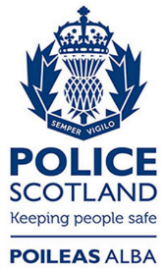 Freedom of Information ResponseOur reference:  FOI 23-2044Responded to:  20th October 2023